20 сентября 2023 года	 		г. Барнаул                                               № 19Об участии Алтайской краевойорганизации Профсоюза воВсероссийской акции профсоюзовв рамках Всемирного дня действий«За достойный труд!» в 2023 годуВо исполнение постановлений ФНПР «О подготовке и проведении Всероссийской акции профсоюзов в рамках Всемирного дня действий «За достойный труд» в 2023 году от 30.08.2023г. № 7-2 Исполкома Общероссийского Профсоюза образования «Об участии Общероссийского Профсоюза образования во Всероссийской акции Профсоюзов в рамках Всемирного дня действий «За достойный труд» в 2023г. от 20.09.2023г. № 18, Алтайского крайсовпрофа «Об участии Алтайского краевого союза организаций профсоюзов в рамках Всемирного дня действий «За достойный труд!» в 2023г. от 18.09.2023г. № 17-3 президиум Алтайской краевой организации Профсоюза п о с т а н о в л я е т:1. Принять активное участие во Всероссийской акции профсоюзов в рамках Всемирного дня действий «За достойный труд» под общим лозунгом «Социальное партнерство – гарантия достойного труда».2. Краевому комитету:2.1. Провести фотоконкурс «7 октября: День действий в фотографиях».2.2. Организовать интернет-акцию «Да достойному труду!».3. Председателям территориальных, первичных (вузы, учреждения СПО) организаций Профсоюза организовать участие в акции, провести ее в формах, рекомендованных в вышеназванных постановлениях:- заседания территориальных трехсторонних комиссий по регулированию социально-трудовых отношений;- расширенные заседания выборных коллегиальных органов: советов и комитетов территориальных организаций Профсоюза, профкомов первичных профсоюзных организаций вузов, в ходе которых проанализировать проблемы кадрового обеспечения учебно-воспитательного процесса и в образовательных организациях разных типов в начале 2023/2024т учебного года, условия и оплату труда педагогических и иных работников образовательных организаций, в том числе оплату труда педагогических работников в рамках внеурочной деятельности за проведение занятий «Разговоры о важном», профориентационного часа, обеспечение компенсационных выплат педагогическим  работникам за осуществление наставнической деятельности в образовательных организациях и иных проблемах;- собрания в трудовых коллективах;- интернет-акция для председателей первичных территориальных организаций Профсоюза на сайте ФНПР (7oct.fnpr.ru);- автопробеги и велопробеги в границах муниципалитетов;- пресс-конференции.4. Привлечь к участию в акции советы молодых педагогов.5. Обеспечить освещение акции в средствах массовой информации.6. Проинформировать социальных партнеров об акции профсоюзов и формах ее проведения.7. Информацию о проведении акции представить в краевой комитет в срок до 10 октября 2023г:- количество собраний;- количество участников собраний;- другие формы проведения акции (форма и количество участников);- проблемы, озвученные в ходе акции.Председатель Алтайской краевой организации Профсоюза                              Ю.Г. Абдуллаев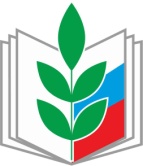 ПРОФЕССИОНАЛЬНЫЙ СОЮЗ РАБОТНИКОВ НАРОДНОГО ОБРАЗОВАНИЯ И НАУКИ РОССИЙСКОЙ ФЕДЕРАЦИИ АЛТАЙСКАЯ КРАЕВАЯ ОРГАНИЗАЦИЯ ПРОФЕССИОНАЛЬНОГО СОЮЗАРАБОТНИКОВ НАРОДНОГО ОБРАЗОВАНИЯ И НАУКИ РОССИЙСКОЙ ФЕДЕРАЦИИ(АЛТАЙСКАЯ КРАЕВАЯ ОРГАНИЗАЦИЯ ОБЩЕРОССИЙСКОГО ПРОФСОЮЗА ОБРАЗОВАНИЯ)ПРЕЗИДИУМПОСТАНОВЛЕНИЕ